У середній групі «Капітошка» впродовж тематичного тижня «Моя родина» діти ділилися найтеплішими розповідями про своїх рідних та близьких. Під час розповідей, діти мали можливість вчитися аналізувати певні зовнішні риси батьків, особливості їх характеру, з використанням фото та малюнків. Батьки, які долучилися до створення «родинного дерева» отримали море позитиву та  велике задоволення від часу, проведеного з власними дітьми.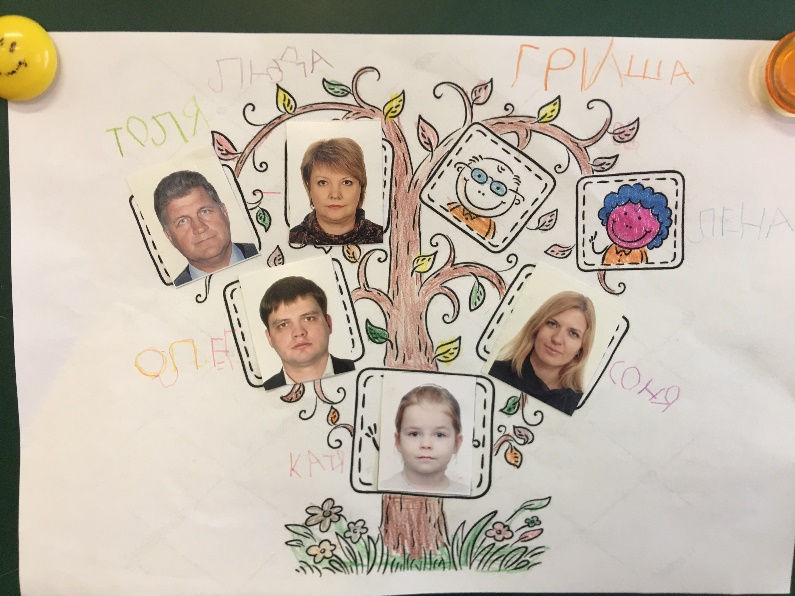 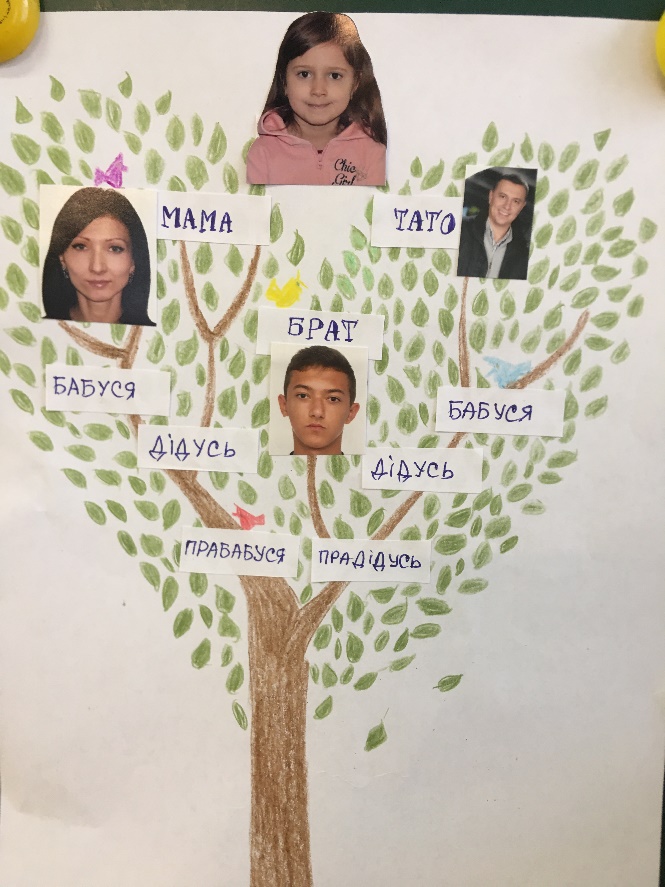 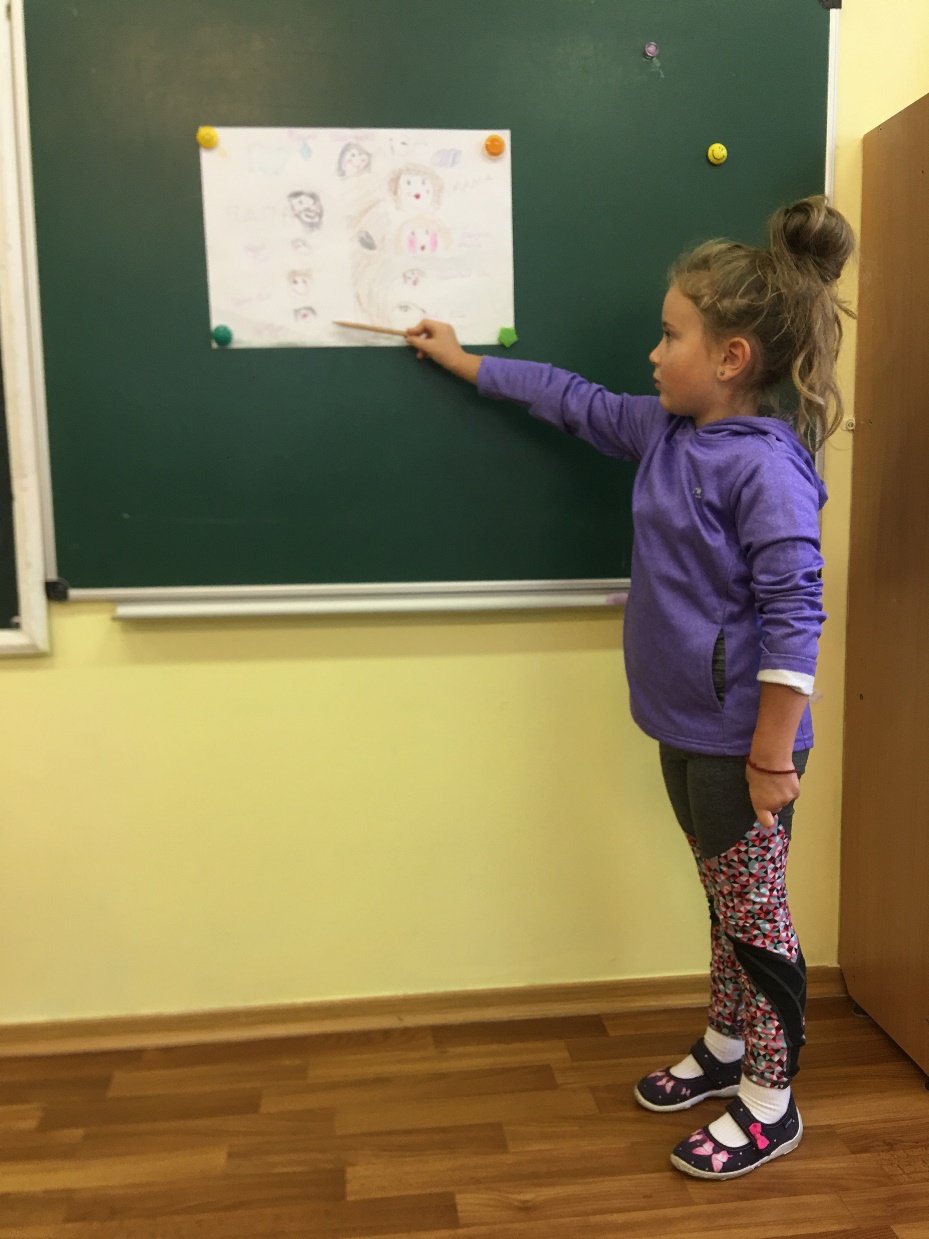 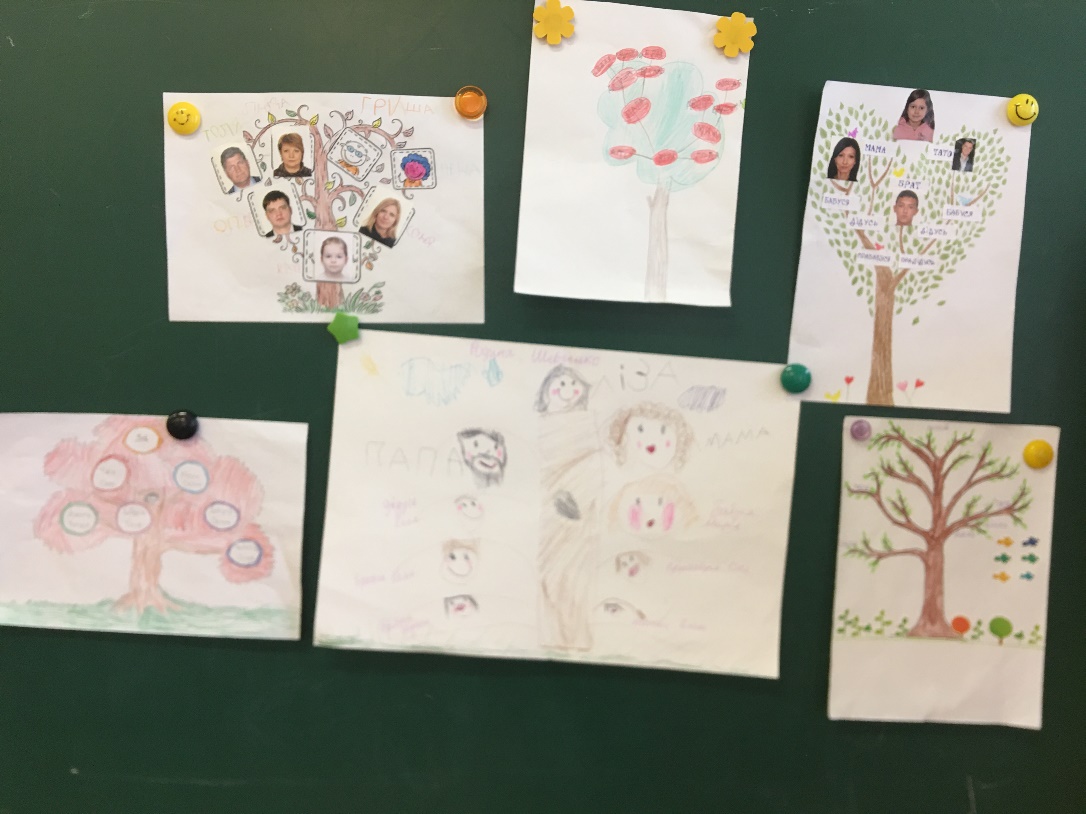 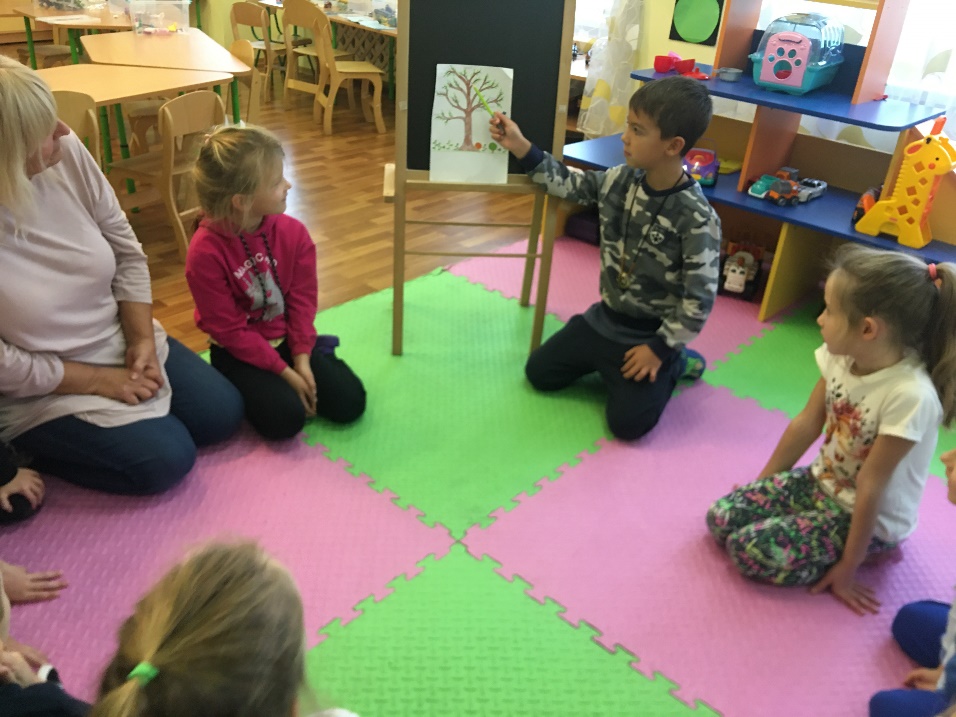 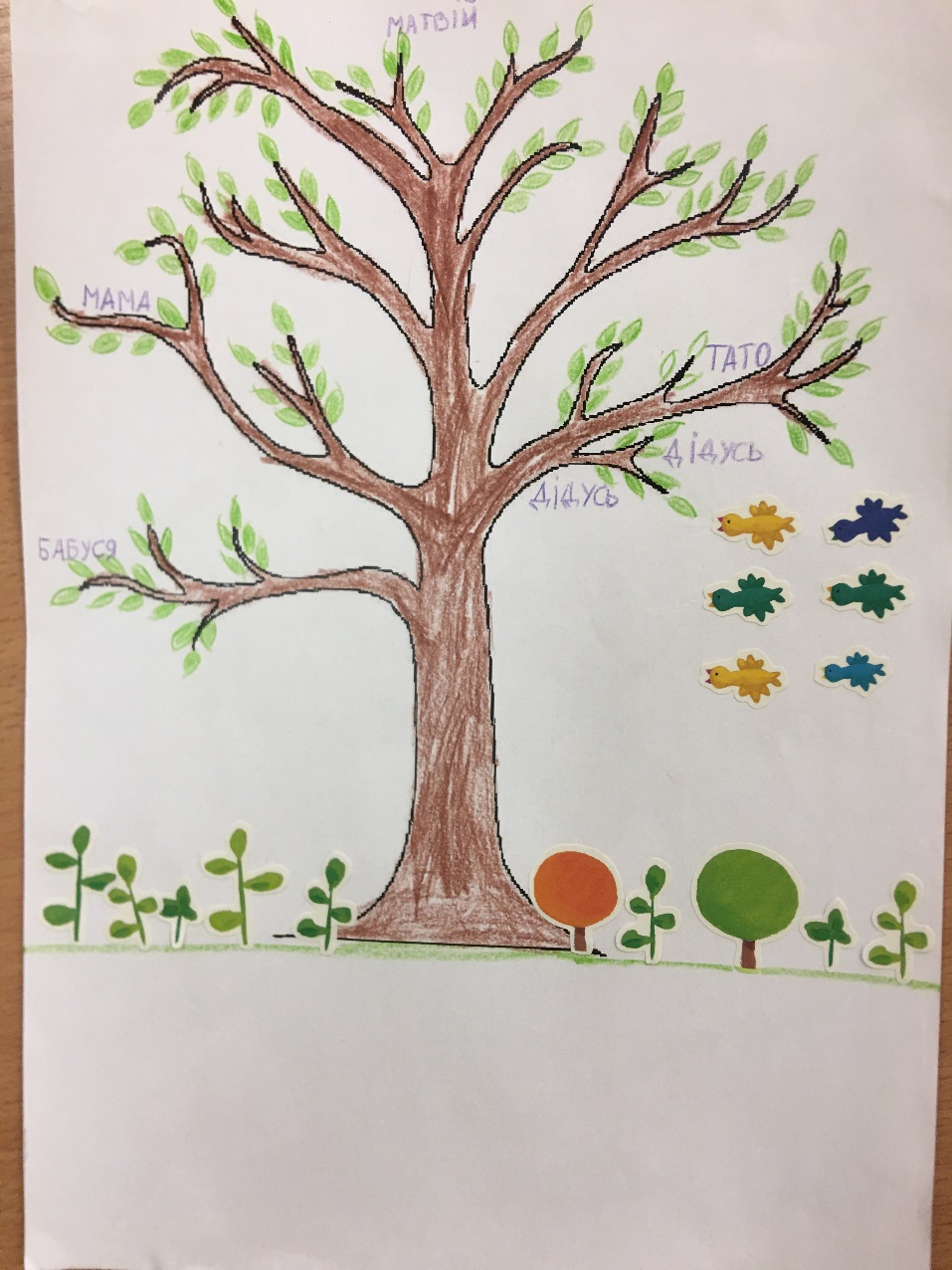 